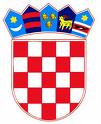 	           REPUBLIKA HRVATSKA KRAPINSKO – ZAGORSKA ŽUPANIJAŽ U P A NKLASA: 900-06/19-01/01URBROJ: 2140/01-02-19-3Krapina, 25.01.2019.JAVNI POZIV
za dodjelu sredstava putem pokroviteljstva, financiranja manifestacija i drugih događanja od značaja za Krapinsko-zagorsku županiju u 2019. godini
I.
Manifestacije i druga događanja u smislu ovog Poziva su aktivnosti koje provode i organiziraju udruge i druge neprofitne organizacije– jedinice lokalne samouprave,druge pravne osobe i dr. (dalje u tekstu: Prijavitelji), a podrazumijevaju kulturne, sportske, odgojno-obrazovne, humanitarne, vjerske, zdravstvene, socijalne, ekološke, gospodarske i druge manifestacije i događanja koja su međunarodnog i državnog značaja.II.Prijave se mogu poslati za manifestacije/događanja koja će se provoditi tijekom 2019. godine, zaključno sa 15. prosincem 2019. godine pod uvjetom da iste prijave nisu slane na druge natječaje i javne pozive koje je raspisala Krapinsko-zagorska županija.III. Kriteriji za odabir odnosno dodjelu sredstava za manifestacije/događanja su slijedeći:usmjerenost manifestacije/događanja na neposrednu društvenu korist i stvarnim potrebama u zajednici u kojoj se provodi a koje su od međunarodnog ili državnog značaja,jasno definiran i realno dostižan cilj manifestacije/događanja jasno definirani korisnici manifestacije/događanjajasno određena vremenska dinamika i mjesto provedbe manifestacije/ događanja,realan odnos troškova i planiranih aktivnosti manifestacije/događanja, kadrovska sposobnost prijavitelja za provedbu manifestacije/događanja,osigurano sufinanciranje manifestacije/događanja iz drugih izvora,stupanj suradnje i partnerstva s lokalnim JLS-ima, drugim tijelima i organi-zacijama civilnog društva tijekom provedbe manifestacije/događanja,manifestaciju/događanja financijski podupire grad ili općina na čijem se području provodi,kvaliteta dosadašnje suradnje prijavitelja s Županijom.IV.Ukupna vrijednost ovog Javnog poziva iznosi 100.000,00 kuna.Raspon sredstava namijenjen financiranju pojedine manifestacije/događanja je od 2.000,00 kuna do najviše 20.000,00 kuna.V.Prijavu na Javni poziv mogu podnijeti udruge, uz uvjet da:su upisani u Registar udruga i u Registar neprofitnih organizacija i transparentno vodi financijsko poslovanje u skladu s propisima o računovodstvu neprofitnih organizacijasu se svojim statutom opredijelili za obavljanje djelatnosti i aktivnosti koje su predmet financiranja i kojima promiču uvjerenja i ciljeve koji nisu u suprotnosti s Ustavom i zakonom,su uredno ispunili obveze iz svih prethodno sklopljenih ugovora o financiranju iz Proračuna Krapinsko-zagorske županije te svim drugim davateljima financijskih sredstava iz javnih izvora što se dokazuje odgovarajućom izjavom potpisanom od osobe ovlaštene za zastupanje Korisnika (Izjava prijavitelja - Obrazac A2) i potvrdom izdanom od strane Ministarstva financija – Porezne uprave koja se dostavlja neposredno prije potpisivanja ugovora o dodjeli financijskih sredstava), uredno ispunjavaju obveze plaćanja doprinosa za mirovinsko i zdravstveno osiguranje i plaćanje poreza te drugih davanja prema državnom proračunu, proračunima jedinica lokalne samouprave i Proračunu (što se dokazuje Izjavom prijavitelja - Obrazac A2 i potvrdom izdanom od strane Ministarstva financija – Porezne uprave koja se dostavlja neposredno prije potpisivanja ugovora o dodjeli financijskih sredstava), se protiv osobe ovlaštene za zastupanje Korisnika ne vodi kazneni postupak i nije pravomoćno osuđen za prekršaj ili kazneno djelo iz članka 48. st. 2. Uredbe (što se dokazuje uvjerenjem/potvrdom nadležnog suda da se ne vodi postupak protiv osobe ovlaštene za zastupanje Korisnika koja je potpisala prijavu manifestacija/događanja i koja je ovlaštena potpisati ugovor o financiranju; imaju općim aktom uspostavljen model dobrog financijskog upravljanja i kontrole te način sprječavanja sukoba interesa pri raspolaganju javnim sredstvima (što se dokazuje izjavom osobe ovlaštene za zastupanje Korisnika ), imaju prikladan način javnog objavljivanja programskog i financijskog izvješća o radu za proteklu godinu (što se dokazuje izjavom osobe ovlaštene za zastupanje Korisnika),imaju zadovoljavajuće organizacijske kapacitete i ljudske resurse za provedbu manifestacije i događanja (što se dokazuje izjavom osobe ovlaštene za zastupanje Korisnika). udruga je upisana u Registar udruga i djeluje najmanje šest mjeseci u području u kojem prijavljuje projekt, zaključno s danom objave  Javnog poziva.Prijavu na Javni poziv mogu podnijeti i drugi prijavitelji, uz uvjet da:su upisani u odgovarajući registar,su uredno ispunili obveze iz svih prethodno sklopljenih ugovora o financiranju iz Proračuna Krapinsko-zagorske županije  te svim drugim davateljima financijskih sredstava iz javnih izvora što se dokazuje odgovarajućom izjavom potpisanom od osobe ovlaštene za zastupanje Korisnika (Izjava prijavitelja - Obrazac A3) uredno ispunjavaju obveze plaćanja doprinosa za mirovinsko i zdravstveno osiguranje i plaćanje poreza te drugih davanja prema državnom proračunu, proračunima jedinica lokalne samouprave i Proračunu (što se dokazuje potvrdom izdanom od strane Ministarstva financija – Porezne uprave koja se dostavlja neposredno prije potpisivanja ugovora o dodjeli financijskih sredstava).VI.Prijave se dostavljaju isključivo na propisanim obrascima u ispisu i u elektroničkom obliku (CD,USB) u PDF formatu, koji su zajedno s Uputama za prijavitelje i ostalom dokumentacijom javnog poziva, dostupni na mrežnoj stranici Krapinsko-zagorske županije: www.kzz.hr. Pisane prijave se mogu dostaviti putem pošte, kurirske službe ili osobnom predajom u Pisarnici Krapinsko-zagorske županije, te se uz pisanu prijavu obavezno dostavlja i skenirani original prijave na mediju za pohranu podataka.Prijave se dostavljaju ili predaju u zatvorenoj omotnici na adresu: Krapinsko-zagorska županijaUred županaKrapinaMagistratska ulica 1, soba 2.Na omotnici je potrebno  naznačiti:„Prijava na Javni poziv za dodjelu sredstava putem pokroviteljstva, financiranja manifestacija i drugih događanja od značaja za Krapinsko-zagorsku županiju u 2019. godini – NE OTVARATI“ .VII.Javni poziv je otvoren do iskorištenja sredstava osiguranih u Proračunu Županije.VIII.Odluke o dodjeli sredstava za pokroviteljstva, financiranje manifestacija i drugih događanja donosi Župan na prijedlog Povjerenstva za provjeru ispunjavanja propisanih uvjeta i ocjenjivanje prijava na Javni poziv.Odluke o dodjeli sredstava objavljuju se na internetskoj stranici Županije.IX.Postupak zaprimanja, otvaranja, ocjenjivanja, mjerila i uvjeti za financiranje i druga pitanja vezana uz ovaj Javni poziv detaljno su opisani u Uputama za prijavitelje na Javni poziv, koje su sastavni dio ovog Javnog poziva.Dodatne informacije mogu se dobiti telefonom na broj: 049/329-221 odnosno upitom na adresu elektroničke pošte: pokroviteljstva@kzz.hr .                                                                                                                        ŽUPAN                                                                                                                    Željko Kolar